Priroda nas okružujePogledaj tablicu. Pročitaj riječi. Riječi prepiši u odgovarajući stupac.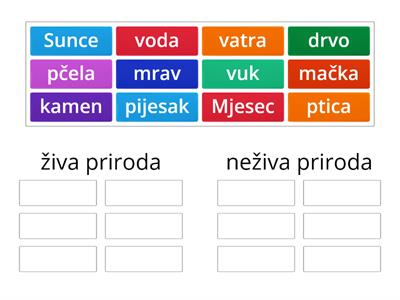 